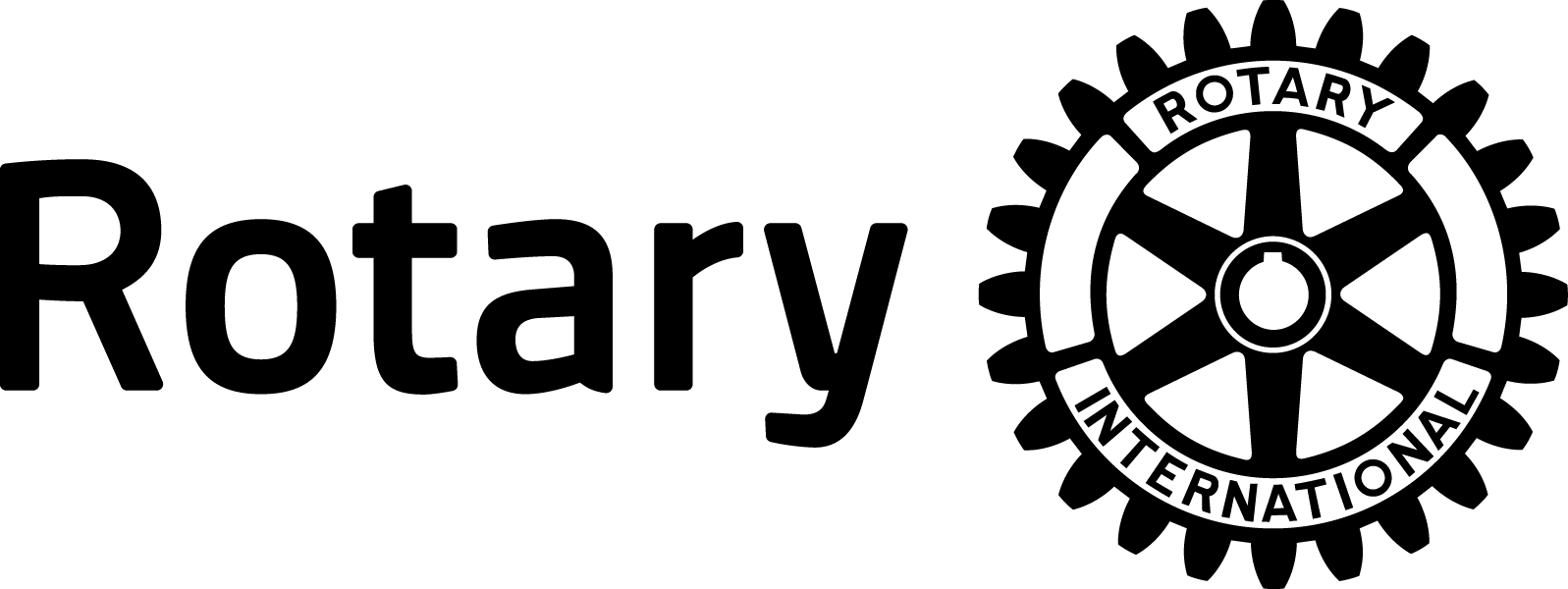 2020年7月21日「RID2730 広報・公共イメージ部門 クラブ委員長Zoom会議」開催のお知らせ国際ロータリー第2730地区ガバナー　風呂井　敬広報・公共イメージ部門部門長　尾形　栄拝啓時下ますますご清栄のこととお慶び申し上げます。さて、この度「RID2730広報・公共イメージ部門 クラブ委員長Zoom会議」を下記の要領で開催いたします。RI第３地域公共イメージコーディネーター山下皓三PDGの講演をはじめ、広報・公共イメージ部門各委員会、ガバナー月信委員会、ロータリーの友地区代表委員のプレゼン、併せてMyRotaryアカウント登録、HP、Web、Dropboxの実践的な解説を計画しています。意見交換や質疑応答の時間も予定しており、各クラブの広報・公共イメージ向上にお役に立つものと存じます。Zoomを使用してのWeb会議を経験できる絶好の機会です。各クラブから委員長１名、または代理の方１名の御参加をお願いいたします。敬具記◇開催日時：２０２０年８月２２日（土）１３：３０～１６：３０◇開催場所：参加者各人のAndroid・iPhone・iPad・パソコンのいずれか＊１クラブ１名（一台のAndroid・iPhone・iPad・パソコン）の参加をお願いいたします。　他の方が参加者のモニターをご覧になるのは自由ですが、発言者以外の方はミュート（音声を消す）が基本のルールとなります。＊参加予定の方には『Zoom使用のウェブ会議マニュアル（Android編・iPhone、iPad編・パソコン編）』と『会議プログラム』をメールで送付いたします。＊恐れ入りますが、８月７日（金）までに下記出欠確認書をメールまたはFAXにて地区事務所宛てご返信ください。以上【出欠確認書】広報・公共イメージ部門 クラブ委員長Zoom会議◇開催日時：2020年8月22日（土）13：30～16：30◇開催場所：参加者各人のAndroid・iPhone・iPad・パソコンクラブ名：〔　　　　　　   　　　　〕ロータリークラブご出欠： 〔　　　出席　　・　　　欠席　　〕《出席者名》※出席者の氏名・役職・メールアドレス等のご記入をお願いします。※恐れ入りますが、８月７日（金）までに下記宛てご返信頂きますようお願い申し上げます。クラブ役職名ご氏名（フリガナ）メールアドレス：使用機器：　□Android 　□iPhone　　□iPad　　□パソコンZoom使用歴：　□有り　□無しメールアドレス：使用機器：　□Android 　□iPhone　　□iPad　　□パソコンZoom使用歴：　□有り　□無し【ご質問・通信欄】【ご質問・通信欄】＜返信先＞国際ロータリー第２７３０地区　地区事務所　FAX：0986-36-5878　E-mail：miyakonojo@ri2730.org